Sportska zajednica grada Pregrade,Ul. Ljudevita Gaja 32, 49 218 PregradaOIB:25201242779,IBAN0423400091110776063Predsjednik,U Pregradi, 27.03.2017. godine                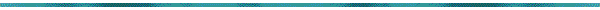 Temeljem članka 28. i 29. Pravilnika o financiranju programa i projekata udruga u sportu na području grada Pregrade (03.ožujak 2016.g.) i članka 54. Statuta SZGP (02.veljače 2016.g.), Predsjednik SZGP, 27.03.2017. donosi sljedeću:O D L U K Uo dodjeli financijskih sredstava projektima udruga u sportu na području grada Pregrade za 2017. godinuČlanak 1.	Ovom se Odlukom utvrđuje iznos odobrenih financijskih sredstava projektima udruga koje su se javile na natječaj za financiranje projekata udruga u sportu na području grada Pregrade za 2017. godinu. Odobrena financijska sredstva dodjeljuju se slijedećim projektima udruga;Članak 2.Ova Odluka stupa na snagu danom donošenja, a biti će objavljena na službenim stranicama Grada Pregrade.Predsjednik SZGP                                                                                                                  Zlatko Šorša								RED. BROJ:NAZIV UDRUGENAZIV PROJEKTAOSTVARENI NOVČANI IZNOS(kn)RED. BROJ:NAZIV UDRUGENAZIV PROJEKTAOSTVARENI NOVČANI IZNOS(kn)1.NK PREGRADANatjecateljska sezona 2016./2017. i 2017./2018. godine135.000,001.NK PREGRADANatjecateljska sezona 2016./2017. i 2017./2018. godine135.000,002.ŽNK PREGRADANatjecateljska sezona 2016./2017. i 2017./2018. godine64.000,002.ŽNK PREGRADANatjecateljska sezona 2016./2017. i 2017./2018. godine64.000,003.RUŽ PREGRADASPORTOM DO ZDRAVLJA9.000,003.RUŽ PREGRADASPORTOM DO ZDRAVLJA9.000,004.HPD "KUNAGORA" Pregrada"Pogled s Kunagore"7.500,004.HPD "KUNAGORA" Pregrada"Pogled s Kunagore"7.500,005.ŠAHOVSKI KLUB PREGRADAREALIZACIJA PROGRAMA ŠK PREGRADA ZA 2017. GODINU4.500,005.ŠAHOVSKI KLUB PREGRADAREALIZACIJA PROGRAMA ŠK PREGRADA ZA 2017. GODINU4.500,00UKUPNO220.000,00